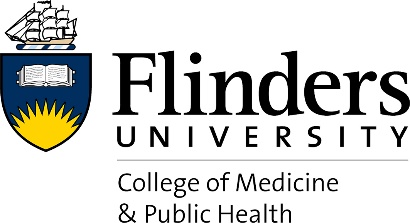 FHMRI Undergraduate Summer Research Scholarship – Project Proposal Expression of InterestPlease return completed EOI to sinoula.apostolou@flinders.edu.auClosing date: Friday 4th OctoberFHMRI Undergraduate Summer Research Scholarship GuidelinesClosing date for project proposals is Friday 4th OctoberFlinders Health and Medical Research Institute (FHMRI) Summer Research Scholarships will provide high achieving undergraduate students with an educational opportunity to be involved in a research project in a real research environment. Students who enjoy their research project may decide to undertake an Honours Degree in our College later in their candidature.The scholarships are offered for 4 - 6 weeks at $250 per week and are to be undertaken during the summer vacation period commencing November 2019 to early March 2020 at a mutually agreed time between student and supervisor.If you are interested in proposing a research project and supervising a student during the 2019/2020 summer break, please read on.Summer Research Scholarship overviewSupervisor obligationsStudent eligibilityApproximate timelinesPropose a research projectFHMRI Summer Research Scholarship OverviewThe FHMRI Summer Research Scholarship replaces the Summer Research Scholarships offered in previous years. In addition to a change of name, the scholarships rule has been revised to emphasise the sole educational purpose of the Awards. These amendments are necessary to ensure compliance with the Fair Work Australia provisions for Student Placements.(https://www.fairwork.gov.au/how-we-will-help/templates-and-guides/fact-sheets/unpaid-work/student-placements).The final scholarships rule will be communicated to potential supervisors.Please note:* The focus of this Scholarship is on enabling students to experience learning opportunities rather than participating in a work placement.* Scholarship students are not intended to be employed by Flinders University and are participating as volunteers. There is no obligation to perform any task that may be constituted as work and references that imply payment is linked to satisfactory attendance and participation will most likely be removed from the new Award rules.* The financial benefit attached to the Award will most likely be paid in a lump sum at the start of the summer.Supervisor obligations* Supervisors must be a staff member, or have full Academic Status, in the College of Medicine and Public Health.* A supervisor may submit one project and may only take on one student.* If the supervisor is absent, arrangements must be in place for an appropriate senior colleague (for example, a postdoc) to take over supervision.* Intending applicants will be advised to contact supervisors prior to applying, to ensure mutual availability over the summer period. The project may be undertaken over non-consecutive weeks.* Please also try to ensure that the Summer Scholar has an enjoyable experience!Guiding documentation for supervisors will be provided once the scholarship rule is finalised.Supervisors will be responsible for:* providing appropriate supervision and training.* providing a safe environment and personal protective equipment if required.* obtaining ethics approvals if required.* arranging student intellectual property counselling if required.* funding the research project, ie project maintenance is not available.Student eligibility* Applicants must be a current full-time undergraduate student of an Australian University.* Students already enrolled in an Honours degree, an Honours year or a postgraduate coursework degree are ineligible to apply.* A formal application will be required, and administration will be through Flinders University Student Finance.* Selection will be managed by the FHMRI Research Committee and based primarily on academic merit, but strategic benefit to FHMRI will also be considered.Approximate timeline* Friday 4th October: Research project proposals close.* Monday 7th October: Student applications open.* Monday 21st October: Student applications close.* Wednesday 30th October: Students notified of outcome.Propose a project* Staff and Academic Status holders in the CMPH are encouraged to propose a research project by Expression of Interest.  Please email to  sinoula.apostolou@flinders.edu.au by Friday 4th October.* Your project will be advertised on the Scholarships website from 7th October and undergraduate students enrolled in CMPH will receive an email invitation to apply.If you have any questions about these Scholarships please contact Sinoula Apostolou sinoula.apostolou@flinders.edu.auStudent enquiries should be directed to scholarships@flinders.edu.au once applications are open.Supervisor nameE-mail addressSupervisor’s CollegeSupervisor’s locationProject titleProject background and aims (max. 150 words)Possible research techniques & methods